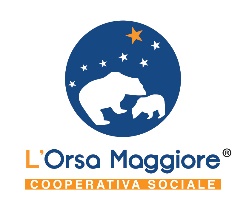 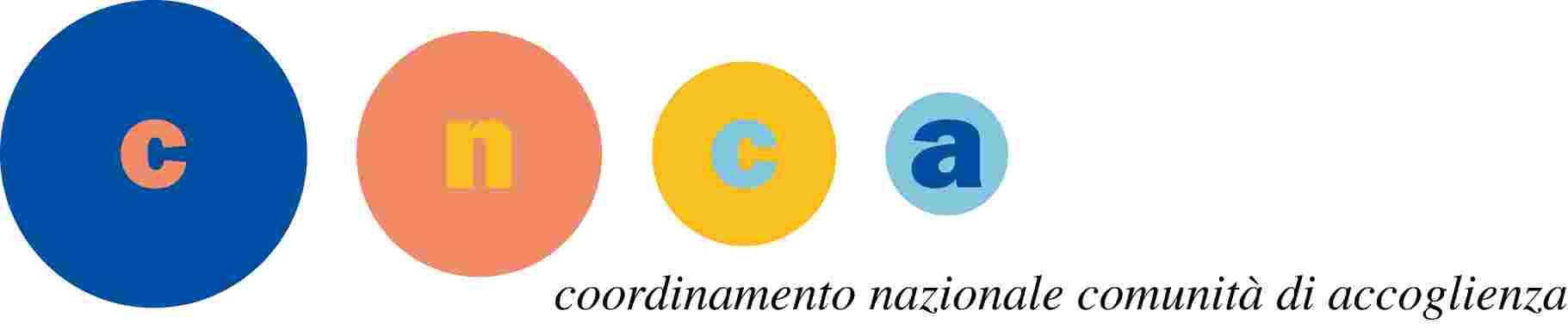 PROGETTO “PROSPERE progetti di sviluppo personale ed empowerment per donne in condizione di fragilità – 2022”CODICE PROGETTO PTCSU0024822011052NMTXPRESSO L’ENTE COOP.SOC.L’ORSA MAGGIORE E.T.S.La pubblicazione del calendario sul sito HA VALORE DI NOTIFICA DELLA CONVOCAZIONE ed i candidati che, pur avendo presentato la domanda, non si presentano al colloquio nei giorni stabiliti senza giustificato motivo, sono ESCLUSI DALLA SELEZIONE per non aver completato la relativa procedura.N.DataLuogoOrario convocazioneCognomeNomeData nascitaNote19 MARZO 2023VIALE TRAIANO 929.30CAIANELLOPAOLA14/10/199729 MARZO 2023VIALE TRAIANO 9209.50CASTALDOANNA11/05/199539 MARZO 2023VIALE TRAIANO 9210.10DE FILIPPOANNA10/08/199949 MARZO 2023VIALE TRAIANO 9210.30DI MAIOJANET21/06/200159 MARZO 2023VIALE TRAIANO 9211.00GIAQUINTOCHIARA09/09/200069 MARZO 2023VIALE TRAIANO 9211.20MAURIELLLOLILIANA14/06/200079 MARZO 2023VIALE TRAIANO 9211.40PAGANOTIZIANA01/10/200189 MARZO 2023VIALE TRAIANO 9212.00PETROZZIELLOFRANCESCA16/10/199999 MARZO 2023VIALE TRAIANO 9212.20PORCELLISARA29/09/2001109 MARZO 2023VIALE TRAIANO 9212.40TROISEFRANCESCA PIA26/09/2003